Продолжите предложения:Электрический ток порождает …_________________________________________… характеризует магнитное поле в каждой точке пространства.За направление магнитной индукции принимают направление…______________________________________Модуль магнитной индукции равен …___________________Сила Ампера перпендикулярна направлению …______________________________________Силу, действующую на заряженную частицу, движущуюся в магнитном поле, называют …____________________________Модуль силы Лоренца равен …__________________________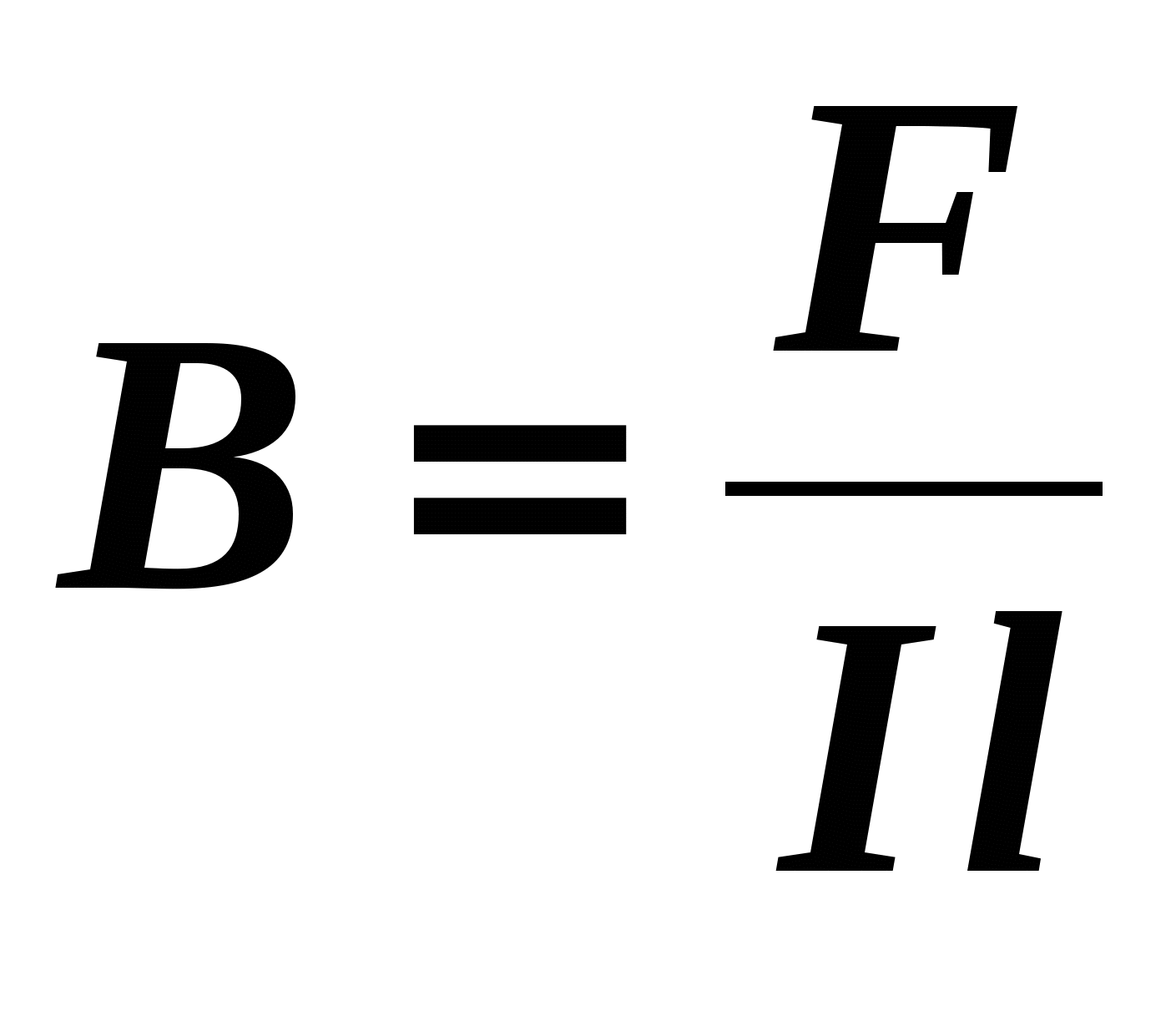 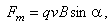 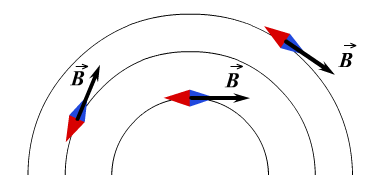 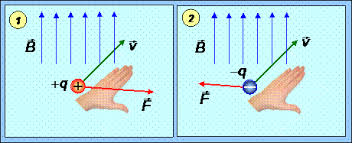 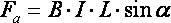 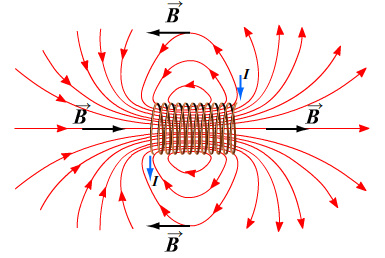 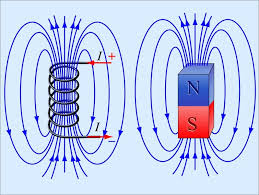 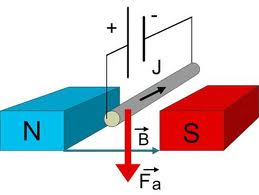 